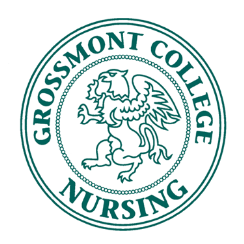 Attendance:Call to Order:								Presenter: PresidentMoved by: Erin Cafagna	      B.  	Seconded by: Adrianna Oliveira			Approval of Agenda for February 13th, 2017				Presenter: PresidentMoved by: Erin Cafagna _____ Seconded by: Adrien KingApproval of Minutes for January 26th, 2017				Presenter: PresidentMoved by: Erin Cafagna_________Seconded by:Jessica KellyAnnouncements		  						Presenter: PresidentI.  Board Member Introductions: Each board member introduced themselves and gave their position.II.  CNSA purpose & how it is run:  Erin gave a brief overview of what CNSA is and how it is run.Officer Reports		                          	                 	       Presenter: Respective OfficersPresident I. N/AVice President–N/A
TreasurerBalance: 3152.89Secretary–N/AFundraising DirectorBake Sale will be March 20th from 12-2pm in main quad area. Total of 100 items, bagged in clear bags. If donating bags, provide by next meeting.  Food handlers card needed for bakers, complete online.Flyers for sale & sign-up sheet passed around and returned to Katherine.Breakthrough to Nursing DirectorDates for visits to Anatomy/Physiology classes are still in the works.  Email will go out from Judy when arranged.Membership DirectorSign up sheet circulated to list CNSA #, email, etc.  Directions on how to enroll and notify director of enrollment.All officers need activities sticker.  Activities sticker: reduced prices on items on campus, reduced movie prices.  Communications DirectorEveryone agreed that purchasing 4/5 inch Grossmont School of Nursing stickers was a great idea and would be added to the other CNSA items for sale.Introduced CNSA website and explained to new/interested members what the purpose was.
 Community Health CoordinatorBoard decided to Volunteer with Street Angels on March 17th. Adriana will have sign up sheet and definitive information for the event next meeting.Activities DirectorKatie updated Board & members on status of planning of the dog-walking event.  More information and definitive date next meeting.ICC Representative Jessica gave report of ICC meeting.  CNSA will participate in Health/Wellness fair, but not all Clubs fair.Need new ICC Representative for last 8 weeks of semester. Open Forum 								             Presenter: Members	Meetings this semester: March 13, April 17, and May 15Starting a new CNSA tradition: donating a set amount to each graduating class to help with pinning/ceremonial costs. Vote by email.Adjournment: Moved by: Erin Cafagna Seconded by: _____Katie Siciliano_________  Meeting Adjourned at: _____12:13pm_________Executive BoardMember S2017Present (Y / N)PresidentErin CafagnaYesVice PresidentChristina StoryYesTreasurerRiva PaulosYesSecretary Adrien KingYesBoard of DirectorsFundraising DirectorKatherine RaineyYesBreakthrough to Nursing DirectorHeidi BorumYesMembership DirectorJessy SongYesCommunications DirectorStephanie WelchYesCommunity Health CoordinatorAdriana OliveiraYesActivities DirectorKatie SicilianoYesICC RepresentativeJessica KelleyYesAdvisorsProfessor NgoYesProfessor BabiniJudy MedinaYes